Bowel Cancer Quality Performance Indicator SpecificationsBCQI19 Emergency Surgery2019Citation: Ministry of Health. 2019. Bowel Cancer Quality Performance Indicator Specifications: BCQI19 Emergency surgery. Wellington: Ministry of Health.Published in February 2019 by the Ministry of Health
PO Box 5013, Wellington 6140, New ZealandISBN 978-1-98-856857-7 (online)
HP 7043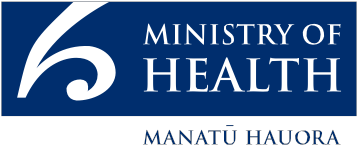 This document is available at health.govt.nzContentsIntroduction	1BCQI19 Emergency surgery	2Measure type: quality improvement	2Case eligibility criteria (denominator)	3Numerator criteria	4Surgical procedure codes	5IntroductionThis information is provided to make it easier for analysts to replicate our calculations. For each measure we have provided supporting information, a table and a flow diagram.This document provides specifications for the following measure.Sources of data for indicatorsThis document refers to the following national data sources.New Zealand Cancer Registry (NZCR) – a population-based register of all primary malignant diseases diagnosed in New Zealand, excluding squamous and basal cell skin cancersNational Minimum Dataset (NMDS) – a collection of public and private hospital discharge information, including coded clinical data for inpatients and day patientsMore information on these data sources can be found on the Ministry of Health’s website: www.health.govt.nz.BCQI19 Emergency surgeryProportion of people with colorectal cancer who undergo major surgical resection performed as an emergency.Measure type: quality improvementMeasure itemsCase eligibility criteria (denominator)Numerator criteriaSurgical procedure codesVersion numberPurpose/changeDate1Published04/03/2019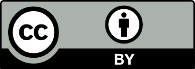 This work is licensed under the Creative Commons Attribution 4.0 International licence. In essence, you are free to: share ie, copy and redistribute the material in any medium or format; adapt ie, remix, transform and build upon the material. You must give appropriate credit, provide a link to the licence and indicate if changes were made.MeasureMeasure abbreviationMeasure typeProportion of people with colorectal cancer who undergo major surgical resection performed as an emergency.emergsurgQuality improvementDatasetData itemDescriptionNZCRSitePrimary organ of origin of the cancerNZCRSexSex of patientNZCRAge at diagnosisAge of patient at diagnosisNZCRMorphologyMicroscopic or cellular anatomy of the cancerNZCRBehaviour codeNeoplastic behaviour of the cancerNZCRDate of initial diagnosisDate person first diagnosed with bowel cancerNZCRBasisBasis of diagnosisNZCRMultiple tumour flagsPerson diagnosed with more than one tumourNZCRRegistration status codeStatus of registration processingNMDSDHB nameDHB of service for patientNMDSDate of most definitive surgical resectionDate of most definitive surgical procedure of the primary siteNMDSHealth specialityType of inpatient admissionNMDSAdmission typeType of admission to hospitalNMDSEvent start dateDate of admissionNMDSProcedure codeProcedure codeNMDSDate of surgeryDate of procedure Diagram referenceAssessmentItemCodes1First or only diagnosis of malignant neoplasmPrimary siteFirst diagnosis of bowel cancer
(colon C18–C19 or rectum C20)2Exclude manually censored caseExclusionPeople with appendiceal carcinomas C18.1 site codePatients with NETs, gastrointestinal stromal sarcoma (GISTs), lymphomas, squamous cell carcinomas, neuroendocrine carcinomas and melanomasMorphology codes 8240, 8249, 8246, 8070, 8720, 8013, 8041, 8244 and 8936Registration codes not R_C or R_RNo incident cancer (exclude people with multiple tumour flags = yes)Patients diagnosed following death certificate only (basis = 0)Patient domiciled outside of New Zealand (DHB_code = 999)3Diagnosis dateDate of initial diagnosis2013–164Male or femaleSexM or F5Adult patient 18 years and older at diagnosisAge at diagnosis18 years and older6Invasive tumoursBehaviour code37Surgical procedureSurgical procedure of the primary siteIncludes ACHI (8th edition) procedure codes:3200000, 3200001, 3200300, 3200301, 3200400, 3200401, 3200500, 3200501, 3200600, 3200601, 3200900, 3201200, 3201500, 3202400, 3202500, 3202600, 3202800, 3203000, 3203900, 3205100, 3205101, 3206000, 3209900, 3211200, 92208008ExclusionSurgery dateExclude patients who had their initial surgical procedure more than 50 days before and 365 days after diagnosis of rectum cancer or 183 days for colon cancerDiagram referenceAssessmentItemCodes9Numerator: Number of people with colorectal cancer who undergo surgical resection following acute admissionemergsurgProcedure following emergency (acute) admission where date of surgery date is greater than event start dateIf adm_type = AC then admission = Acute else admission = ElectiveCodeClinical code descriptionBlock short description3200000Limited excision of large intestine with formation of stomaColectomy3200001Right hemicolectomy with formation of stomaColectomy3200300Limited excision of large intestine with anastomosisColectomy3200301Right hemicolectomy with anastomosisColectomy3200400Subtotal colectomy with formation of stomaColectomy3200401Extended right hemicolectomy with formation of stomaColectomy3200500Subtotal colectomy with anastomosisColectomy3200501Extended right hemicolectomy with anastomosisColectomy3200600Left hemicolectomy with anastomosisColectomy3200601Left hemicolectomy with formation of stomaColectomy3200900Total colectomy with ileostomyColectomy3201200Total colectomy with ileorectal anastomosisColectomy3201500Total proctocolectomy with ileostomyTotal proctocolectomy3202400High anterior resection of rectumAnterior resection of rectum3202500Low anterior resection of rectumAnterior resection of rectum3202600Ultra low anterior resection of rectumAnterior resection of rectum3202800Ultra low anterior resection of rectum with hand sutured coloanal anastomosisAnterior resection of rectum3203000Rectosigmoidectomy with formation of stomaRectosigmoidectomy or proctectomy3203900Abdominoperineal proctectomyRectosigmoidectomy or proctectomy3205100Total proctocolectomy with ileo-anal anastomosisTotal proctocolectomy3205101Total proctocolectomy with ileo-anal anastomosis and formation of temporary ileostomyTotal proctocolectomy3206000Restorative proctectomyRectosigmoidectomy or proctectomy3209900Per anal submucosal excision of lesion or tissue of rectumExcision of lesion or tissue of rectum or anus3211200Perineal rectosigmoidectomyRectosigmoidectomy or proctectomy9220800Anterior resection of rectum, level unspecifiedAnterior resection of rectum